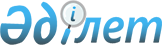 О внесении изменений в решение маслихата района Шал акына Северо-Казахстанской области от 22 декабря 2017 года № 20/1 "О районном бюджете на 2018-2020 годы"Решение маслихата района Шал акына Северо-Казахстанской области от 7 декабря 2018 года № 31/1. Зарегистрировано Департаментом юстиции Северо-Казахстанской области 11 декабря 2018 года № 5058
      В соответствии с пунктом 1 статьи 106, с пунктом 5 статьи 109 Бюджетного Кодекса Республики Казахстан от 4 декабря 2008 года, подпунктом 1) пункта 1 статьи 6 Закона Республики Казахстан от 23 января 2001 года "О местном государственном управлении и самоуправлении в Республике Казахстан", маслихат района Шал акына Северо-Казахстанской области РЕШИЛ:
      1. Внести в решение маслихата района Шал акына Северо-Казахстанской области от 22 декабря 2017 года № 20/1 "О районном бюджете на 2018 – 2020 годы" (зарегистрировано в Реестре государственной регистрации нормативных правовых актов под № 4478, опубликовано 17 января 2018 года в Эталонном контрольном банке нормативных правовых актов Республики Казахстан в электронном виде) следующие изменения:
      пункт 1 изложить в следующей редакции:
       "1. Утвердить районный бюджет на 2018 – 2020 годы согласно приложениям 1, 2, 3 соответственно, в том числе на 2018 год в следующих объемах: 
      1) доходы – 3 214 053,8 тысяч тенге:
      налоговым поступлениям – 298 205 тысяч тенге;
      неналоговым поступлениям – 3 903,8 тысяч тенге;
      поступления от продажи основного капитала – 5 500 тысяч тенге;
      поступления трансфертов – 2 906 445,0 тысяч тенге;
      2) затраты – 3 229 230,4 тысяч тенге; 
      3) чистое бюджетное кредитование – 4 143,9 тысяч тенге:
      бюджетные кредиты – 7 215 тысяч тенге;
      погашение бюджетных кредитов – 3 071,1 тысяч тенге;
      4) сальдо по операциям с финансовыми активами – 0 тысяч тенге:
      приобретение финансовых активов – 0 тысяч тенге;
      поступления от продажи финансовых активов государства – 0 тысяч тенге;
      5) дефицит (профицит) бюджета – - 19 320,5 тысяч тенге;
      6) финансирование дефицита (использование профицита) бюджета – 19 320,5 тысяч тенге:
      поступление займов – 7 215 тысяч тенге;
      погашение займов – 3 071,1 тысяч тенге;
      используемые остатки бюджетных средств – 15 176,6 тысяч тенге.";
      пункт 9 изложить в следующей редакции: 
       "9. Утвердить в районном бюджете на 2018 год целевые текущие трансферты, целевые трансферты на развитие из областного бюджета в сумме 343 501,3 тысяч тенге, согласно приложению 8:
      1) на текущий ремонт автодорог районного значения КТНА-350 "Подъезд к городу Сергеевка";
      2) на краткосрочное профессиональное обучение рабочих кадров по востребованным на рынке труда профессиям, включая обучение в мобильных центрах;
      3) на приобретение угля;
      4) на обеспечение организаций образования высокоскоростным доступом к сети Интернет;
      5) на приобретение и доставку учебников;
      6) на фонд оплаты труда;
      7) на проведение профилактических мероприятий против энзоотических болезней;
      8) на проведение противоэпизоотических мероприятий;
      9) на ремонт объектов городов и сельских населенных пунктов;
      10) на строительство жилых домов в городе Сергеевке;
      11) на разработку проектно-сметной документации на строительство канализационных сетей и очистных сооружений в городе Сергеевке.";
       пункт 15 изложить в следующей редакции: 
       "15. Установить лимит долга местного исполнительного органа на 2018 год в сумме 3 071,1 тысяч тенге.";
      приложения 1, 8 к указанному решению изложить в новой редакции согласно приложениям 1, 2 к настоящему решению.
      2. Настоящее решение вводится в действие с 1 января 2018 года. Бюджет района Шал акына на 2018 год Трансферты и бюджетные кредиты из вышестоящих органов государственного управления на 2018 год
      Продолжение таблицы
					© 2012. РГП на ПХВ «Институт законодательства и правовой информации Республики Казахстан» Министерства юстиции Республики Казахстан
				
      Председатель XXXI сессии 
маслихата района Шал акына 
Северо-Казахстанской области 

Д. Садыков

      Секретарь маслихата 
района Шал акына 
Северо-Казахстанской области 

О. Амрин
Приложение к решению маслихата района Шал акына от 7 декабря 2018 года №31/1Приложение 1 к решению маслихата района Шал акына от 22 декабря 2017 года №20/1
Категория
Класс
Подкласс
Наименование
Сумма тысяч тенге
1
2
3
4
5
1) Доходы:
3 214 053,8
1
Налоговые поступления
298 205,0
01
Подоходный налог
11 018,0
2 
Индивидуальный подоходный налог
11 018,0
03
Социальный налог
131 059,0
1 
Социальный налог
131 059,0
04
Hалоги на собственность
64 924,0
1 
Hалоги на имущество
31 426,0
3 
Земельный налог
1 691,0
4 
Hалог на транспортные средства
20 307,0
5 
Единый земельный налог
11 500,0
05
Внутренние налоги на товары, работы и услуги
88 704,0
2 
Акцизы
1 790,0
3 
Поступления за использование природных и других ресурсов
77 000,0
4 
Сборы за ведение предпринимательской и профессиональной деятельности
9 914,0
08
Обязательные платежи, взимаемые за совершение юридически значимых действий и (или) выдачу документов уполномоченными на то государственными органами или должностными лицами
2 500,0
1 
Государственная пошлина
2 500,0
2
Неналоговые поступления
3 903,8
01
Доходы от государственной собственности
2 403,8
5 
Доходы от аренды имущества, находящегося в государственной собственности
2 400,0
7 
Вознаграждение по кредитам, выданным из государственного бюджета
3,8
06
Прочие неналоговые поступления
1 500,0
1 
Прочие неналоговые поступления
1 500,0
3
Поступления от продажи основного капитала
5 500,0
03
Продажа земли и нематериальных активов
5 500,0
1 
Продажа земли
5 500,0
4
Поступления трансфертов 
2 906 445,0
01
Трансферты из нижестоящих органов государственного управления
23 471,0
3
Трансферты из бюджетов городов районного значения, сел, поселков, сельских округов
23 471,0
02
Трансферты из вышестоящих органов государственного управления
2 882 974,0
2 
Трансферты из областного бюджета
2 882 974,0
Функциональная группа
Администратор бюджетных программ
Программа
Наименование
Сумма тысяч тенге
2) Затраты:
3229230,4
01
Государственные услуги общего характера
256125,0
112
Аппарат маслихата района (города областного значения)
14883,0
001
Услуги по обеспечению деятельности маслихата района (города областного значения)
14883,0
122
Аппарат акима района (города областного значения)
95565,0
001
Услуги по обеспечению деятельности акима района (города областного значения)
81941,0
003
Капитальные расходы государственного органа
13624,0
123
Аппарат акима района в городе, города районного значения, поселка, села, сельского округа
101442,0
001
Услуги по обеспечению деятельности акима района в городе, города районного значения, поселка, села, сельского округа
100122,0
022
Капитальные расходы государственного органа
1320,0
459
Отдел экономики и финансов района (города областного значения)
27791,0
001
Услуги по реализации государственной политики в области формирования и развития экономической политики, государственного планирования, исполнения бюджета и управления коммунальной собственностью района (города областного значения)
25188,0
003
Проведение оценки имущества в целях налогообложения
928,0
010
Приватизация, управление коммунальным имуществом, постприватизационная деятельность и регулирование споров, связанных с этим
805,0
015
Капитальные расходы государственного органа
870,0
495
Отдел архитектуры, строительства, жилищно-коммунального хозяйства, пассажирского транспорта и автомобильных дорог района (города областного значения)
16444,0
001
Услуги по реализации государственной политики на местном уровне в области архитектуры, строительства, жилищно-коммунального хозяйства, пассажирского транспорта и автомобильных дорог
16204,0
003
Капитальные расходы государственного органа
240,0
02
Оборона
8906,0
122
Аппарат акима района (города областного значения)
8906,0
 005 
Мероприятия в рамках исполнения всеобщей воинской обязанности
6424,0
006
Предупреждение и ликвидация чрезвычайных ситуаций масштаба района (города областного значения)
1590,0
007
Мероприятия по профилактике и тушению степных пожаров районного (городского) масштаба, а также пожаров в населенных пунктах, в которых не созданы органы государственной противопожарной службы
892,0
03
Общественный порядок, безопасность, правовая, судебная, уголовно-исполнительная деятельность
359,0
495
Отдел архитектуры, строительства, жилищно-коммунального хозяйства, пассажирского транспорта и автомобильных дорог района (города областного значения)
359,0
019
Обеспечение безопасности дорожного движения в населенных пунктах
359,0
04
Образование
2063176,0
464
Отдел образования района (города областного значения)
28164,0
009
Обеспечение деятельности организаций дошкольного воспитания и обучения
28164,0
123
Аппарат акима района в городе, города районного значения, поселка, села, сельского округа
5479,0
005
Организация бесплатного подвоза учащихся до школы и обратно в сельской местности
5479,0
464
Отдел образования района (города областного значения)
2000833,0
003
Общеобразовательное обучение
1684662,7
006 
Дополнительное образование для детей 
61204,0
023 
Методическая работа
9108,3
040
Реализация государственного образовательного заказа в дошкольных организациях образования 
163885,0
029
Обследование психического здоровья детей и подростков и оказание психолого-медико-педагогической консультативной помощи населению 
11896,0
031
Государственная поддержка по содержанию детей-сирот и детей, оставшихся без попечения родителей, в детских домах семейного типа и приемных семьях
4174,0
001
Услуги по реализации государственной политики на местном уровне в области образования 
9637,0
005
Приобретение и доставка учебников, учебно-методических комплексов для государственных учреждений образования района (города областного значения)
27702,0
015
Ежемесячные выплаты денежных средств опекунам (попечителям) на содержание ребенка-сироты (детей-сирот), и ребенка (детей), оставшегося без попечения родителей
7200,0
067
Капитальные расходы подведомственных государственных учреждений и организаций
21364,0
465
Отдел физической культуры и спорта района (города областного значения)
28700,0
017
Дополнительное образование для детей и юношества по спорту 
28700,0
06
Социальная помощь и социальное обеспечение
195770,7
451
Отдел занятости и социальных программ района (города областного значения)
193103,7
002 
Программа занятости
53228,7
005
Государственная адресная социальная помощь
31861,0
007
Социальная помощь отдельным категориям нуждающихся граждан по решениям местных представительных органов
10780,0
010
Материальное обеспечение детей-инвалидов, воспитывающихся и обучающихся на дому
813,0
014
Оказание социальной помощи нуждающимся гражданам на дому
38962,0
050
Реализация Плана мероприятий по обеспечению прав и улучшению качества жизни инвалидов в Республике Казахстан на 2012 – 2018 годы
8861,0
001
Услуги по реализации государственной политики на местном уровне в области обеспечения занятости и реализации социальных программ для населения
22700,0
011
Оплата услуг по зачислению, выплате и доставке пособий и других социальных выплат
425,0
023 
Обеспечение деятельности центров занятости населения
25473,0
464
Отдел образования района (города областного значения)
2667,0
030 
Содержание ребенка (детей), переданного патронатным воспитателям 
2667,0
07
Жилищно-коммунальное хозяйство
260853,0
495
Отдел архитектуры, строительства, жилищно-коммунального хозяйства, пассажирского транспорта и автомобильных дорог района (города областного значения)
259911,0
014
Развитие системы водоснабжения и водоотведения
22000,0
016 
Функционирование системы водоснабжения и водоотведения
7440,0
025 
Освещение улиц в населенных пунктах
13050,0
 029 
Благоустройство и озеленение населенных пунктов
8934,0
007
Проектирование и (или) строительство, реконструкция жилья коммунального жилищного фонда
201987,0
098 
Приобретение жилья коммунального жилищного фонда
6500,0
123
Аппарат акима района в городе, города районного значения, поселка, села, сельского округа
942,0
008 
Освещение улиц в населенных пунктах
942,0
08
Культура, спорт, туризм и информационное пространство
150018,8
455
Отдел культуры и развития языков района (города областного значения)
61840,8
003 
Поддержка культурно-досуговой работы
61840,8
465
Отдел физической культуры и спорта района (города областного значения)
9638,0
006
Проведение спортивных соревнований на районном (города областного значения) уровне
431,0
007
Подготовка и участие членов сборных команд района (города областного значения) по различным видам спорта на областных спортивных соревнованиях
9207,0
455
Отдел культуры и развития языков района (города областного значения)
43718,0
006 
Функционирование районных (городских) библиотек
43196,0
007
Развитие государственного языка и других языков народа Казахстана
522,0
456
Отдел внутренней политики района (города областного значения)
5700,0
002 
Услуги по проведению государственной информационной политики
5700,0
455
Отдел культуры и развития языков района (города областного значения)
8531,0
001
Услуги по реализации государственной политики на местном уровне в области развития языков и культуры
8531,0
455
Отдел культуры и развития языков района (города областного значения)
400,0
032
Капитальные расходы подведомственных государственных учреждений и организаций
400,0
456
Отдел внутренней политики района (города областного значения)
12243,0
001
Услуги по реализации государственной политики на местном уровне в области информации, укрепления государственности и формирования социального оптимизма граждан
8757,0
003 
Реализация мероприятий в сфере молодежной политики
3486,0
465
Отдел физической культуры и спорта района (города областного значения)
7948,0
001
Услуги по реализации государственной политики на местном уровне в сфере физической культуры и спорта
7948,0
10
Сельское, водное, лесное, рыбное хозяйство, особо охраняемые природные территории, охрана окружающей среды и животного мира, земельные отношения
91934,5
459
Отдел экономики и финансов района (города областного значения)
4029,0
099
Реализация мер по оказанию социальной поддержки специалистов
4029,0
462
Отдел сельского хозяйства района (города областного значения)
14060,0
001
Услуги по реализации государственной политики на местном уровне в сфере сельского хозяйства
14060,0
473
Отдел ветеринарии района (города областного значения)
63893,5
001
Услуги по реализации государственной политики на местном уровне в сфере ветеринарии
13111,0
005 
Обеспечение функционирования скотомогильников (биотермических ям) 
1000,0
006 
Организация санитарного убоя больных животных 
350,0
007 
Организация отлова и уничтожения бродячих собак и кошек
1080,0
008 
Возмещение владельцам стоимости изымаемых и уничтожаемых больных животных, продуктов и сырья животного происхождения 
1169,0
009
Проведение ветеринарных мероприятий по энзоотическим болезням животных 
2813,0
010
Проведение мероприятий по идентификации сельскохозяйственных животных
1100,0
011 
Проведение противоэпизоотических мероприятий
43270,5
463
Отдел земельных отношений района (города областного значения)
9952,0
001
Услуги по реализации государственной политики в области регулирования земельных отношений на территории района (города областного значения)
8846,0
004 
Организация работ по зонированию земель
1106,0
12
Транспорт и коммуникации
55491,0
123
Аппарат акима района в городе, города районного значения, поселка, села, сельского округа
6196,0
013
Обеспечение функционирования автомобильных дорог в городах районного значения, поселках, селах, сельских округах
6196,0
495
Отдел архитектуры, строительства, жилищно-коммунального хозяйства, пассажирского транспорта и автомобильных дорог района (города областного значения)
49295,0
023 
Обеспечение функционирования автомобильных дорог
48000,0
039
Субсидирование пассажирских перевозок по социально значимым городским (сельским), пригородным и внутрирайонным сообщениям
1295,0
13
Прочие
26479,0
469
Отдел предпринимательства района (города областного значения)
8484,0
001
Услуги по реализации государственной политики на местном уровне в области развития предпринимательства
8484,0
123
Аппарат акима района в городе, города районного значения, поселка, села, сельского округа
15072,0
040 
Реализация мер по содействию экономическому развитию регионов в рамках Программы развитие регионов до 2020 года
15072,0
459
Отдел экономики и финансов района (города областного значения)
2923,0
012
Резерв местного исполнительного органа района (города областного значения) 
2923,0
14
Обслуживание долга 
3,8
459
Отдел экономики и финансов района (города областного значения)
3,8
021
Обслуживание долга местных исполнительных органов по выплате вознаграждений и иных платежей по займам из областного бюджета
3,8
15
Трансферты
120113,6
459
Отдел экономики и финансов района (города областного значения)
120113,6
006
Возврат неиспользованных (недоиспользованных) целевых трансфертов
703,6
024
Целевые текущие трансферты из нижестоящего бюджеты на компенсацию потерь вышестоящего бюджета в связи с изменением законодательства
114907,0
051 
Трансферты органам местного самоуправления
4503,0
3) Чистое бюджетное кредитование
4143,9
Бюджетные кредиты
7215,0
10
Сельское, водное, лесное, рыбное хозяйство, особо охраняемые природные территории, охрана окружающей среды и животного мира, земельные отношения
7215,0
459
Отдел экономики и финансов района (города областного значения)
7215,0
018
Бюджетные кредиты для реализации мер социальной поддержки специалистов
7215,0
5
Погашение бюджетных кредитов
3071,1
01
Погашение бюджетных кредитов
3071,1
1 
Погашение бюджетных кредитов, выданных из государственного бюджета
3071,1
4) Сальдо по операциям с финансовыми активами
0
Приобретение финансовых активов
0
13
Прочие
0
Поступления от продажи финансовых активов государства 
0
5) Дефицит (профицит) бюджета
-19320,5
6) Финансирование дефицита 

(использование профицита) бюджета
19320,5
Категория
Класс
Подкласс
Наименование
Сумма тысяч тенге
1
2
3
А
Б
7
Поступление займов
7215,0
01
Внутренние государственные займы
7215,0
2 
Договоры займа
7215,0
Функциональная группа
Администратор бюджетных программ
Программа
Наименование
Сумма тысяч тенге
16
Погашение займов
3071,1
459
Отдел экономики и финансов района (города областного значения)
3071,1
005
Погашение долга местного исполнительного органа перед вышестоящим бюджетом
3071,1
Категория
Класс
Подкласс
Наименование
Сумма тысяч тенге
1
2
3 
А
Б
8
Используемые остатки бюджетных средств 
15176,6
01
Остатки бюджетных средств
15176,6
1 
Свободные остатки бюджетных средств
15176,6Приложение 2 к решению маслихата района Шал акына от 7 декабря 2018 года №31/1Приложение 8 к решению маслихата района Шал акына от 22 декабря 2017 года №20/1
Функциональная группа
Администратор бюджетных программ
Программа
Наименование
Всего:
2) Затраты:
528696,0
04
Образование
167815,0
464
Отдел образования района (города областного значения)
167815,0
003
Общеобразовательное обучение
135097,0
005
Приобретение и доставка учебников, учебно-методических комплексов для государственных учреждений образования района (города областного значения)
17718,0
040
Реализация государственного образовательного заказа в дошкольных организациях образования 
15000,0
06
Социальная помощь и социальное обеспечение
66951,7
451
Отдел занятости и социальных программ района (города областного значения)
66951,7
002
Программа занятости 
37508,7
050
Реализация Плана мероприятий по обеспечению прав и улучшению качества жизни инвалидов в Республике Казахстан на 2012 – 2018 годы
3635,0
005
Государственная адресная социальная помощь
18251,0
023
Обеспечение деятельности центров занятости населения
7557,0
07
Жилищно-коммунальное хозяйство
222000,0
495
Отдел архитектуры, строительства, жилищно-коммунального хозяйства, пассажирского транспорта и автомобильных дорог района (города областного значения)
22000,0
014
Развитие системы водоснабжения и водоотведения
22000,0
495
Отдел архитектуры, строительства, жилищно-коммунального хозяйства, пассажирского транспорта и автомобильных дорог района (города областного значения)
200000,0
007
Проектирование и (или) строительство, реконструкция жилья коммунального жилищного фонда
200000,0
08
Культура, спорт, туризм и информационное пространство
18196,8
455
Отдел культуры и развития языков района (города областного значения)
18196,8
003
Поддержка культурно-досуговой работы
18196,8
10
Сельское, водное, лесное, рыбное хозяйство, особо охраняемые природные территории, охрана окружающей среды и животного мира, земельные отношения
13732,5
473
Отдел ветеринарии района (города областного значения)
6517,5
009
Проведение ветеринарных мероприятий по энзоотическим болезням животных
2580,0
011
Проведение противоэпизоотических мероприятий
3937,5
459
Отдел экономики и финансов района (города областного значения)
7215,0
018
Бюджетные кредиты для реализации мер социальной поддержки специалистов
7215,0
12
Транспорт и коммуникации
40000,0
495
Отдел архитектуры, строительства, жилищно-коммунального хозяйства, пассажирского транспорта и автомобильных дорог района (города областного значения)
40000,0
023
Обеспечение функционирования автомобильных дорог
40000,0
Республиканские трансферты и бюджетные кредиты
Республиканские трансферты и бюджетные кредиты
Республиканские трансферты и бюджетные кредиты
Республиканские трансферты и бюджетные кредиты
Трансферты из областного бюджета
Трансферты из областного бюджета
Трансферты из областного бюджета
Итого:
Текущие:
Кредиты:
Развитие:
Итого:
Текущие:
Развитие:
185194,7
177979,7
7215,0
0
343501,3
121501,3
222000,0
121452,0
121452,0
46363,0
46363,0
121452,0
121452,0
46363,0
46363,0
121452,0
121452,0
13645
13645
17718,0
17718,0
15000,0
15000,0
56527,7
56527,7
10424,0
10424,0
56527,7
56527,7
10424,0
10424,0
27084,7
27084,7
10424,0
10424,0
3635,0
3635,0
18251,0
18251,0
7557,0
7557,0
0
0
0
0
222000,0
222000,0
0
0
0
0
22000,0
0
22000,0
0
0
0
0
22000,0
0
22000,0
0
0
0
0
200000,0
0
200000,0
0
0
0
0
200000,0
0
200000,0
18196,8
18196,8
18196,8
18196,8
18196,8
18196,8
7215,0
7215,0
6517,5
6517,5
6517,5
6517,5
2580,0
2580,0
3937,5
3937,5
7215,0
7215,0
7215,0
0
7215,0
0
0
0
0
40000,0
40000,0
0
0
0
0
0
40000,0
40000,0
0
0
40000,0
40000,0
0